9. szakkörhöz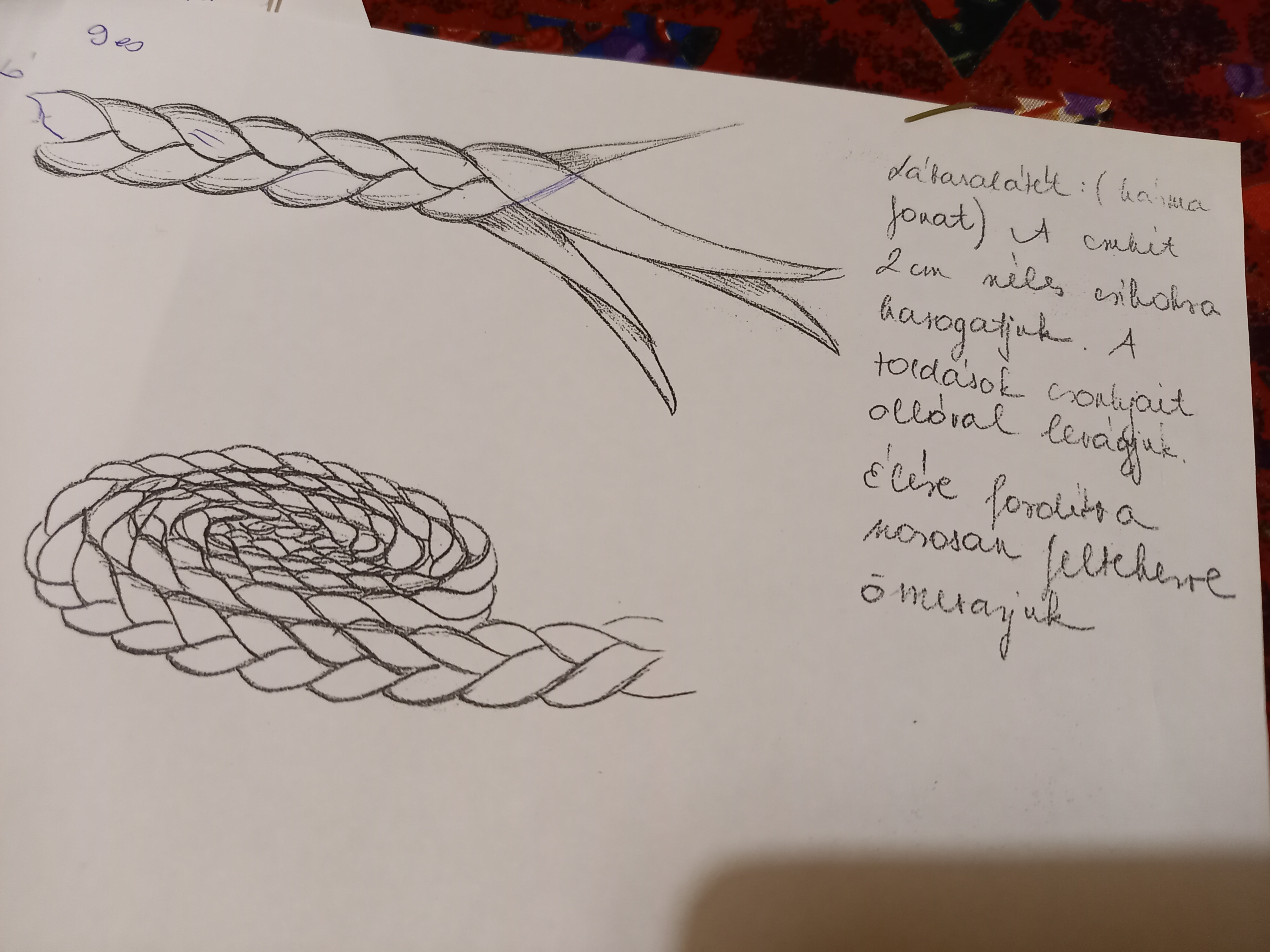 